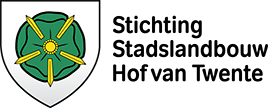 Hallo creatievelingen,                                         Eindelijk is het zover. Ina van de Riet heeft een prachtig ontwerp getekend voor het Stadslandbouwproject Hof van Twente .  Dit ontwerp wordt volgende week op de wand  geprojecteerd in de gezellige  schuur  achter het Avia tankstation aan de Kerkstraat. Voor dat er begonnen kan worden  met het mozaïeken zou het mooi zijn als er een aantal mensen het ontwerp zouden inkleuren. Hiervoor hebben wij kleurplaten gemaakt. Deze liggen in de schuur.  Daarna kan er begonnen worden met mozaïeken.  Iedereen kan mee doen  aan het inkleuren en het mozaïeken.  Ondersteuning:Wij hebben vanaf maandag 28 april ondersteuning nodig voor het volgende- inkleuren van de kleurplaten- mozaïeken- verschillende taken zoals onkruid wieden/zaaien/oogsten/onderhoud aan de stadslandbouwDit gebeurt op 3 dagdelen per week, daarover nog nader bericht.Denkt u bij uzelf: daar zou ik heel graag aan mee willen werken: vul dan de formulieren in en geef u snel op, dit is de kans om wat te doen met die creativiteit in u!Stuur dit formulier zo snel mogelijk  ingevuld terug (info@tonnieoverbeek.nl)  (uitprinten en invullen kan ook) Of door de brievenbus aan de Rembrandtstraat 38 in GoorWij zien u graag bij ons project Stadslandbouw !Namens Team Stadlandbouw Hof van Twente Erik Blaak, Edwin Slaghekke , Robert van der Reest en Tonnie  OverbeekJa, ik geef mij op voor:Dagdeel op maDagdeel op woDagdeel op vrijNaam/emailadrestelefoonnr.Inkleuren wandtekening Mozaïeken zaaienOnkruid wiedenoogstenOnderhoud algemeen